Об утверждении Плана – графика проведения плановых проверок соблюдения порядка формирования, выдачи, продления и оформления листков нетрудоспособности в медицинских организациях Чукотского автономного округа на 2024 годВ соответствии с пунктом 7 статьи 59 Федерального закона от 21 ноября 2011г. № 323-ФЗ «Об основах охраны здоровья граждан в Российской Федерации» и приказом Министерства здравоохранения Российской Федерации от 23 ноября 2021 года № 1090н «Об утверждении Порядка осуществления Фондом социального страхования Российской Федерации проверки соблюдения порядка выдачи, продления и оформления листков нетрудоспособности», и в целях оценки обоснованности расходования средств обязательного социального страхования на выплату пособий по временной нетрудоспособности, по беременности и родам п р и к а з ы в а ю:1. Утвердить План — график проведения плановых проверок соблюдения порядка формирования, выдачи, продления и оформления листков нетрудоспособности в медицинских организациях Чукотского автономного округа на 2024 год, согласно приложению.2.7. Контроль за исполнением настоящего приказа оставляю за собой.Управляющий                                                                                     И.И. АнтоненкоПодготовил: __________________ И.И. ТрофимоваОзнакомлен: __________________ С.В. Мирошниченко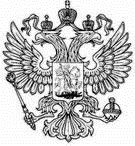 ФОНД ПЕНСИОННОГО И СОЦИАЛЬНОГОСТРАХОВАНИЯ РОССИЙСКОЙ ФЕДЕРАЦИИОТДЕЛЕНИЕ ФОНДА ПЕНСИОННОГО И СОЦИАЛЬНОГО СТРАХОВАНИЯРОССИЙСКОЙ ФЕДЕРАЦИИ ПО ЧУКОТСКОМУ АВТОНОМНОМУ ОКРУГУФОНД ПЕНСИОННОГО И СОЦИАЛЬНОГОСТРАХОВАНИЯ РОССИЙСКОЙ ФЕДЕРАЦИИОТДЕЛЕНИЕ ФОНДА ПЕНСИОННОГО И СОЦИАЛЬНОГО СТРАХОВАНИЯРОССИЙСКОЙ ФЕДЕРАЦИИ ПО ЧУКОТСКОМУ АВТОНОМНОМУ ОКРУГУФОНД ПЕНСИОННОГО И СОЦИАЛЬНОГОСТРАХОВАНИЯ РОССИЙСКОЙ ФЕДЕРАЦИИОТДЕЛЕНИЕ ФОНДА ПЕНСИОННОГО И СОЦИАЛЬНОГО СТРАХОВАНИЯРОССИЙСКОЙ ФЕДЕРАЦИИ ПО ЧУКОТСКОМУ АВТОНОМНОМУ ОКРУГУФОНД ПЕНСИОННОГО И СОЦИАЛЬНОГОСТРАХОВАНИЯ РОССИЙСКОЙ ФЕДЕРАЦИИОТДЕЛЕНИЕ ФОНДА ПЕНСИОННОГО И СОЦИАЛЬНОГО СТРАХОВАНИЯРОССИЙСКОЙ ФЕДЕРАЦИИ ПО ЧУКОТСКОМУ АВТОНОМНОМУ ОКРУГУФОНД ПЕНСИОННОГО И СОЦИАЛЬНОГОСТРАХОВАНИЯ РОССИЙСКОЙ ФЕДЕРАЦИИОТДЕЛЕНИЕ ФОНДА ПЕНСИОННОГО И СОЦИАЛЬНОГО СТРАХОВАНИЯРОССИЙСКОЙ ФЕДЕРАЦИИ ПО ЧУКОТСКОМУ АВТОНОМНОМУ ОКРУГУПРИКАЗПРИКАЗПРИКАЗПРИКАЗПРИКАЗ29.11.202329.11.2023 АНАДЫРЬ№ 503/п№ 503/п